POZORIŠTE U PARKU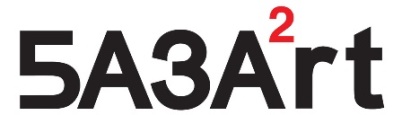 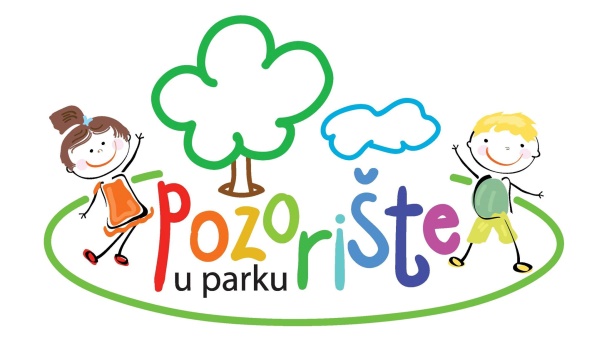 subota, 16. jun 2018.Raspored igranjavremePREDSTAVAtrajanje17.00."Zgoda u nezgodi" (15') DU "Dečija radost", Irig1517.15. "Igračke" - uvod517.20."Kristina i mudra koka" (12') DU "Dečija radost", Irig1217.32."Igračke" 1517.37."Vilinska čarolija" (12') OŠ " Vuk Karadžić", Zrenjanin1217.49."Igračke" 2 517.54."Zašto su repovi važni" (60') BAZAART, Beograd6018.54."Igračke" 3518.59."Crvenkapa i tri praseta" (8') OŠ "Milan Rakić", Novi Beograd819.07. "Igračke" 4519.12."Ulica blistavog osmeha" (20') CEKOM, Zrenjanin2019.32."Igračke" 5519.37."Tri bezobrazne sestre" (8') OŠ "Milan Rakić", Novi Beograd819.45."Igračke" 6519.50."Pasji život" (20') ApsArt, Beograd2020.10. "Igračke" 7520.15."Glumom protiv nasilja" (15') OŠ "Ivo Lola Ribar", Novi Sad1520.30."Igračke" - završetak5"Igračke koje govore" (svaka po 5')
minijature koje se izvode između predstava 
OŠ "Stevan Sremac", Beograd